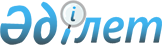 О внесении изменений в решение Алгинского районного маслихата от 4 января 2019 года № 230 "Об утверждении бюджета Бестамакского сельского округа на 2019-2021 годы"Решение Алгинского районного маслихата Актюбинской области от 18 декабря 2019 года № 318. Зарегистрировано Департаментом юстиции Актюбинской области 24 декабря 2019 года № 6590
      В соответствии со статьями 9-1, 109-1 "Бюджетного кодекса Республики Казахстан" от 4 декабря 2008 года, статьей 6 Закона Республики Казахстан от 23 января 2001 года "О местном государственном управлении и самоуправлении в Республике Казахстан", Алгинский районный маслихат РЕШИЛ:
      1. Внести в решение Алгинского районного маслихата от 4 января 2019 года № 230 "Об утверждении бюджета Бестамакского сельского округа на 2019-2021 годы" (зарегистрированное в Реестре государственной регистрации нормативных правовых актов № 3-3-196, опубликованное 24 января 2019 года в эталонном контрольном банке нормативных правовых актов Республики Казахстан в электронном виде) следующие изменения:
      в пункте 1:
      в подпункте 1):
      доходы - цифры "84 395,9" заменить цифрами "84 545,9";
      в том числе:
      поступления трансфертов - цифры "77 238,9" заменить цифрами "77 388,9";
      в подпункте 2):
      затраты - цифры "85 774,1" заменить цифрами "85 924,1".
      2. Приложение 1 указанного решения изложить в новой редакции согласно приложению к настоящему решению.
      3. Государственному учреждению "Аппарат Алгинского районного маслихата" в установленном законодательством порядке обеспечить:
      1) государственную регистрацию настоящего решения в Департаменте юстиции Актюбинской области;
      2) размещение настоящего решения на интернет – ресурсе Алгинского районного маслихата после его официального опубликования.
      4. Настоящее решение вводится в действие с 1 января 2019 года.  Бюджет Бестамакского сельского округа на 2019 год
					© 2012. РГП на ПХВ «Институт законодательства и правовой информации Республики Казахстан» Министерства юстиции Республики Казахстан
				
      Председатель сессии Алгинского 
районного маслихата 

М. Муратбаев

      Секретарь Алгинского 
районного маслихата 

Б. Жумабаев
Приложение к решению Алгинский районный маслихат от 18 декабря 2019 года № 318Приложение № 1 к решению Алгинского районного маслихата от 4 января 2019 года № 230
Категория
Категория
Категория
Категория
Сумма 
(тысяч тенге)
Класс
Класс
Класс
Сумма 
(тысяч тенге)
Подкласс
Подкласс
Сумма 
(тысяч тенге)
Наименование
Сумма 
(тысяч тенге)
1
2
3
4
5
I. Доходы
84 545,9
1
Налоговые поступления
7157
01
Подоходный налог
2600
2
Индивидуальный подоходный налог
2600
04
Налоги на собственность
4557
1
Налоги на имущество
250
3
Земельный налог
154,9
4
Налог на транспортные средства
4152,1
4
Поступления трансфертов
77 388,9
02
Трансферты из вышестоящих органов государственного управления
77 388,9
3
Трансферты из районного (города областного значения) бюджета
77 388,9
Функциональная группа
Функциональная группа
Функциональная группа
Функциональная группа
Функциональная группа
сумма 
(тысяч тенге)
Функциональная подгруппа
Функциональная подгруппа
Функциональная подгруппа
Функциональная подгруппа
сумма 
(тысяч тенге)
Администратор бюджетных программ
Администратор бюджетных программ
Администратор бюджетных программ
сумма 
(тысяч тенге)
Программа
Программа
сумма 
(тысяч тенге)
Наименование
сумма 
(тысяч тенге)
1
2
3
4
5
6
II. Затраты
85 924,1
01
Государственные услуги общего характера
20 232,2
1
Представительные, исполнительные и другие органы, выполняющие общие функции государственного управления
20 232,2
124
Аппарат акима города районного значения, села, поселка, сельского округа
20 232,2
001
Услуги по обеспечению деятельности акима города районного значения, села, поселка, сельского округа
18 782,2
022
Капитальные расходы государственного органа
450
04
Образование
53 941,9
1
Дошкольное воспитание и обучение
53 941,9
124
Аппарат акима города районного значения, села, поселка, сельского округа
53 941,9
004
Дошкольное воспитание и обучение и организация медицинского обслуживания в организациях дошкольного воспитания и обучения
53 941,9
07
Жилищно-коммунальное хозяйство
11 000
3
Благоустройство населенных пунктов
11 000
124
Аппарат акима города районного значения, села, поселка, сельского округа
11 000
008
Освещение улиц в населенных пунктов
1800
009
Обеспечение санитарии населенных пунктов
260
011
Благоустройство и озеленение населенных пунктов
8940
12
Транспорт и коммуникации
750
1
Автомобильный транспорт
750
124
Аппарат акима города районного значения, села, поселка, сельского округа
750
013
Обеспечение функционирования автомобильных дорог в городах районного значения, поселка, села, сельского округа
750
III.Чистое бюджетное кредитование
0,0
IV. Сальдо по операциям с финансовыми активами
0,0
V. Дефицит (профицит) бюджета
-1378,2
VI. Финансирование дефицита (использование профицита) бюджета
-1378,2
7
Поступление займов
0,0
01
Внутренние государственные займы
0,0
2
Договора займа
0,0
16
Погашение займов
0,0
8
Используемые остатки бюджетных средств
1378,2
01
Остатки бюджетных средств
1378,2
1
Свободные остатки бюджетных средств
1378,2
01
Свободные остатки бюджетных средств
1378,2